Gnomehouse    VA TekenenMaak een tekening met onderstaande eisen erin verwerkt:Onderwerp : teken een huis of paddenstoel waar een kabouter of een gnome in woont.Het huisje moet in het bos staan. De bewoner moet er zichtbaar bij staan. Kader en kleur!!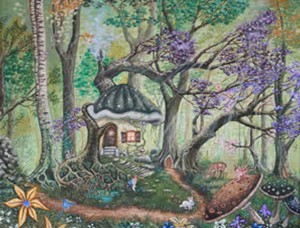 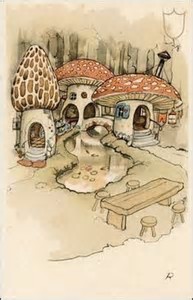 Op de volgende onderdelen kun je een punt halen: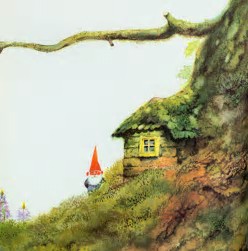 Let op de verzorging van je werk. Werk netjes. Houd je vel schoon en zonder kreukels. 1 puntMaak op een wit A4 2 verschillende paddenstoel huizen in een kader. Kijk op het internet voor voorbeelden als je niks verzinnen kunt. Zoek op gnome houses! 1 puntLever het op tijd in1Gebruik 6 verschillende kleuren1Gebruik 2 verschillende materialen1Maak in de tekening duidelijk dat er veel details in de voorgrond zichtbaar zijn. Grassprietjes/bloemetjes van dichtbij kun je onderscheiden; ver weg zie je niet meer de afzonderlijke sprietjes!1Eerste schetsen; geen deuken in je vel drukken maar zacht schetsen op je vel1De motieven maak je heel klein en fijn; neem hiervoor je tijd; maak twee motieven in de tekening van de natuur/het bos1Kwaliteit van je werk; hoe creatief en origineel ben je geweest in deze tekening? Hoe ziet je kabouter eruit? 1Focus en tijd die je aan je werk hebt besteed; een tien minuten of een kwartiertje even afraffelen is géén punt!1